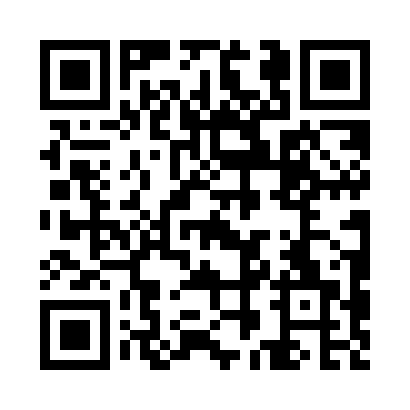 Prayer times for Cooters Landing, Louisiana, USAWed 1 May 2024 - Fri 31 May 2024High Latitude Method: Angle Based RulePrayer Calculation Method: Islamic Society of North AmericaAsar Calculation Method: ShafiPrayer times provided by https://www.salahtimes.comDateDayFajrSunriseDhuhrAsrMaghribIsha1Wed5:076:201:034:437:479:002Thu5:056:191:034:437:489:013Fri5:046:181:034:437:489:024Sat5:036:171:034:437:499:035Sun5:026:161:034:437:509:046Mon5:016:151:034:437:509:057Tue5:006:141:034:437:519:068Wed4:596:141:034:437:529:079Thu4:586:131:024:437:539:0810Fri4:576:121:024:437:539:0811Sat4:566:111:024:437:549:0912Sun4:556:111:024:437:559:1013Mon4:546:101:024:437:559:1114Tue4:536:091:024:437:569:1215Wed4:526:081:024:437:579:1316Thu4:516:081:024:437:579:1417Fri4:516:071:024:437:589:1518Sat4:506:071:034:437:599:1619Sun4:496:061:034:437:599:1720Mon4:486:051:034:438:009:1721Tue4:486:051:034:438:019:1822Wed4:476:041:034:438:019:1923Thu4:466:041:034:438:029:2024Fri4:466:041:034:448:039:2125Sat4:456:031:034:448:039:2226Sun4:446:031:034:448:049:2227Mon4:446:021:034:448:059:2328Tue4:436:021:034:448:059:2429Wed4:436:021:044:448:069:2530Thu4:426:011:044:448:069:2631Fri4:426:011:044:448:079:26